Урок закрепления по теме: “Параллельность прямых и плоскостей” Цель урока:1. Образовательная:систематизировать знания учащихся по теме;научить их применять теоретический материал к решению задач;учить мыслить самостоятельно и делать выводы.2. Развивающая:развивать логическое мышление, память, внимание, общеучебные умения, умение сравнивать, обобщать.3. Воспитательная:воспитывать математическую культуру, трудолюбие, взаимопомощь, умение контролировать свои действия.Задачи:Отработать с учащимися умения, навыки применять определение, теоремы, признак перпендикулярности прямой к решению задач.Развивать потенциальные способности каждого учащегося, навыки работы с литературой.Совершенствовать алгоритмическую культуру, пространственное воображение.Воспитывать эстетические качества при оформлении решения заданий, а также совершенствовать коммуникативные навыки, умение работать в коллективе, аргументировать и отстаивать свою точку зрения и уметь слушать другого.I. Организационный момент.Учитель: На прошлом уроке мы начали изучать новую тему «Перпендикулярность прямой и плоскости». Сегодня на уроке мы закрепим полученные знания решением задач. Прежде чем приступить к решению задач вспомним какие прямые называются перпендикулярными в пространстве?Ученик: Две прямые в пространстве называются перпендикулярными, если угол между ними равен 90º.Учитель: Всегда ли перпендикулярные прямые в пространстве должны пересекаться?Ученик: Нет. Они могут быть и скрещивающимися.Учитель: Сформулируйте лемму о перпендикулярности двух параллельных прямых к третьей прямой.Ученик: Если одна из двух параллельных прямых перпендикулярна к третьей прямой, то и другая прямая перпендикулярна к этой прямой.Учитель: Какая прямая называется перпендикулярной к плоскости?Ученик: Прямая называется перпендикулярной к плоскости, если она перпендикулярна любой прямой, лежащей в этой плоскости.Учитель: Продолжите предложение: Если одна из двух параллельных прямых перпендикулярна к плоскости, то...Ученик: и другая прямая также перпендикулярна к этой плоскости.Учитель: Сформулируйте обратную теорему.Ученик: Если две прямые перпендикулярны плоскости, то они параллельныУчитель: Сформулируйте признак перпендикулярности прямой и плоскости.Ученик: Если прямая перпендикулярна к двум пересекающимся прямым, то она перпендикулярна к плоскости.Учитель: Сформулируйте теорему о единственности перпендикулярной прямой к плоскости.Ученик: Через любую точку пространства проходит прямая перпендикулярная к данной плоскости, и притом только одна.Учитель: Все ли справились с домашним заданием? Есть ли вопросы?(если есть вопросы, то идет совместный разбор домашнего задания)Учитель: Перейдем к решению задач.Задача 1. Через О - точку пересечения диагоналей квадрата, сторона которого равна а, проведена прямая ОК перпендикулярная к плоскости квадрата. Найти расстояние от точки К до вершин квадрата, если ОК = b.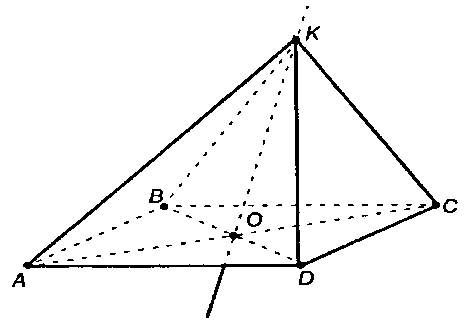 Учитель: Что требуется найти?Ученик: KD, KC, KA, KB.Учитель: Как будем искать?Ученик: Рассмотрим треугольник KOD, KOC, KOB, KOA.Учитель: Чем является KD, KC, KA, KB в этих треугольниках?Ученик: гипотенузой.Учитель: Что известно в этих треугольниках?Ученик: КО.Учитель: Что можем найти?Ученик: OD, OC, BO, AO. Так как О – точка пересечения диагоналей квадрата, а диагональ можно найти так как известна сторона.Учитель: Что можно сказать про треугольники KOD, KOC, KOB, KOA?Ученик: Так как ОК – общая, OD, OC, BO, AO – равны и все они прямоугольные, эти треугольники равны.И значит KD, KC, KA, KB - равны.Дано: OK┴(ABCD),OK = b, AB = BC = CD = AD = a.Найти: KD, KC, KA, KB.Решение: 1) Так как О – точка пересечения диагоналей, то AО = BО = ОD = ОС.2) Δ ABD: AB=AD=a, BD ==a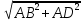 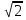 AO= 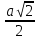 3) Δ KOD, Δ KOC, Δ KOB, Δ KOA: КО – общая, ∠KOD=∠KOC=∠KOB=∠KOA, AО = BО = ОD = ОС, значит Δ KOD=Δ KOC= ΔKOB=Δ KOA. Значит KD=KC= KA=KB.4) Рассмотрим прямоугольный Δ KOD: КD ==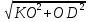 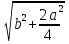 Ответ: KD=KC= KA=KB= Учитель: При решении данной задачи мы с вами пользовались определением перпендикулярной прямой к плоскости, вспомнили свойство диагоналей квадрата, теорему Пифагора, признак равенства треугольников.Задача 2. В треугольнике АВС дано: ∠С=90˚, АС=6 см, ВС=8см, СМ – медиана. Через вершину С проведена прямая СК, перпендикулярная к плоскости треугольника АВС, причем СК=12 см. Найти КМ.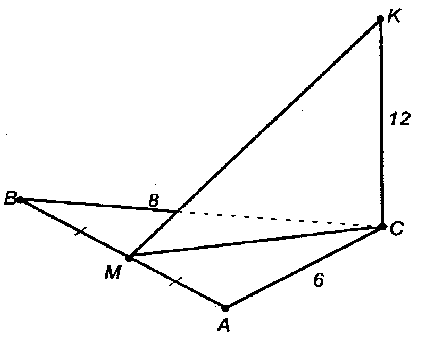 Учитель: Что требуется найти?Ученик: KМ.Учитель: Как будем искать?Ученик: Из ΔKCМ.Учитель: Чем является KМ в этом треугольнике?Ученик: гипотенузой. Так как КС┴(АВС), а значит КС┴СМ.Учитель: Что известно в ΔKCМ?Ученик: КС.Учитель: Что можно ещё найти?Ученик: СМ – медиана прямоугольного Δ АВС, а она равна половине гипотенузы.Учитель: Как найти гипотенузу ΔАВС?Ученик: По теореме Пифагора из Δ АВС.Дано: ΔАВС, ∠С = 90˚, АС = 6, ВС=8, СМ – медиана, СК=12.Найти: KМ.Решение: 1) Так как КС┴(АВС), а значит КС┴СМ, а значит ΔKCМ – прямоугольный.2) КМ = =. Найдем СМ.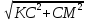 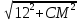 3) СМ – медиана в ΔАВС, значит СМ =  АВ.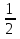 4) Δ ABС: ∠С = 90˚, АС = 6, ВС=8, BС == 10.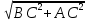 4) СМ=5, КМ = ==13Ответ: KМ =13Учитель: При решении данной задачи мы использовали определение прямой перпендикулярной плоскости, свойство медианы прямоугольного треугольника, теорему Пифагора.Задача 3. Прямая МВ перпендикулярна к сторонам АВ и ВС треугольника АВС. Определите вид Δ МВD, где D – произвольная точка прямой АС.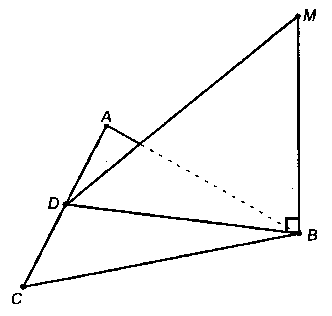 Учитель: Что требуется найти?Ученик: вид ΔМВD.Учитель: Что известно в задаче?Ученик: МВ┴AB, МВ┴ВС.Учитель: МВ перпендикулярна двум прямым. Какими прямыми являются АВ и ВС?Ученик: Пересекающимися.Учитель: А если прямая перпендикулярна к двум пересекающимся прямым, лежащим в плоскости, то что это значит?Ученик: Что она перпендикулярна к данной плоскости.Учитель: А что следует из того, что прямая перпендикулярна к плоскости?Ученик: Она перпендикулярна к любой прямой, лежащей в данной плоскости.Учитель: МВ┴ВD. Что мы можем сказать про вид ΔМВD?Ученик: Он прямоугольный.Дано: МВ┴AB, МВ┴ВС, D – произвольная точка прямой АС.Найти: вид ΔМВD.Решение: Так как МВ┴AB, МВ┴ВС, то МВ┴(ABС) (по признаку перпендикулярности прямой и плоскости).Значит МВ┴ВD, а, следовательно, ΔМВD – прямоугольный.Ответ: ΔМВD – прямоугольный.Учитель: При решении данной задачи мы воспользовались признаком перпендикулярности прямой и плоскости, а также определением прямой перпендикулярной плоскости.Задача 4. Диагональ куба равна 6 см.Найдите: а) ребро куба; б) косинус угла между диагональю куба и плоскостью одной из его граней.Дано: ABCDA1B1C1D1 — куб. DB = 6 см (рис. 5).Найти: a) DC- ? б) cos ∠CB1D - ?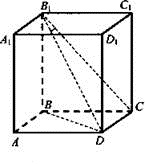 Решение:а) Мы знаем теорему . Так как куб - частный случай параллелепипеда, его ребра равны, то  = , где а - ребро куба. 62 = ;  = 12; а = 2√3 . Итак, DC = 2√3 см.б) Углом между DB1 и плоскостью (ВВ1С1), является ∠DB1C, так как DC ⊥ (ВВ1С1), и В1С - проекция DB1 на плоскость (BB1C1). В ΔDCB1:  В1С - диагональ квадрата ВВ1С1С со стороной 2√3 см ⇒  (Ответ: )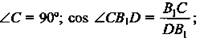 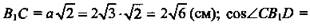 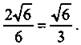 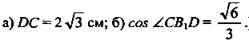 Учитель: Итак, на сегодняшнем уроке вы узнали, как можно использовать определение прямой перпендикулярной плоскости, признак перпендикулярности прямой и плоскости при решении задач, а также вспомнили многое из планиметрии. Записываем домашнее задание:1)  Прямая AM перпендикулярна к плоскости квадрата ABCD, диагонали которого пересекаются в точке О. Докажите, что MO ┴ BD.2) Через вершину B квадрата ABCD проведена прямая BM. Известно, что ∠MBA=∠MBC= 90˚; MB = m, AB = n. Найдите расстояния от точки M до прямых AC и BD.